Федоров ауданы әкімдігінің «Балдәурен» бөбекжай-бақшасы» МКҚКГККП «Ясли –сад «Балдәурен» акимата Федоровского района"Жол картасы" үштілді білім беруді дамытудың2021-2023 жылдарға арналған"«Дорожная карта развития трехъязычного образования на 2021-2023 годы»Жұмыс жоспары«Бөбекжай-бақшасы Федоров ауданы әкімдігінің «Балдәурен» МКҚКПлан работыГККП «Ясли-сад «Балдәурен» акимата Федоровского района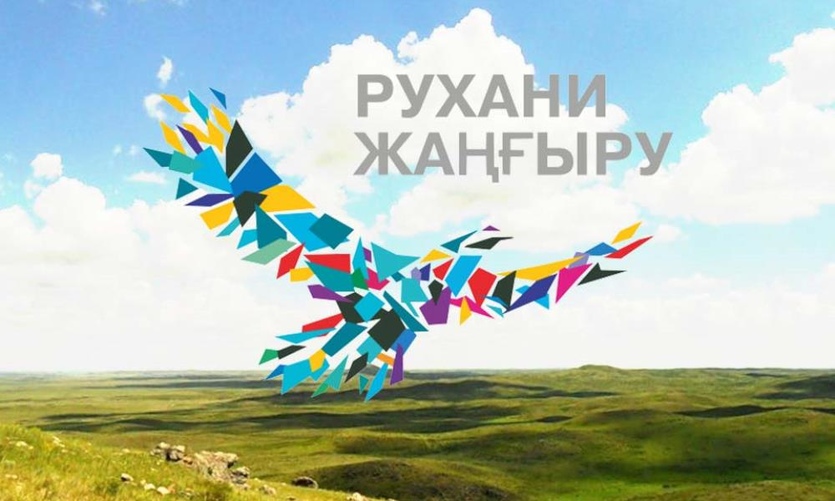 с. Фёдоровка2021г.Түсіндірме жазба.Туған жерге деген ерекше көзқараспатриотизмнің маңызды белгісі.Н. Назарбаев"Отан" ұғымы адам өмір сүретін жердің тарихын білуден басталады. Өзін сыйлайтын әрбір азамат туған жерінің дәстүрлерін білуі және құрметтеуі тиіс. Өзінің тарихи өткенін білу ғана бізге дәстүрлер мен өшпес адами құндылықтарды – Отанға деген сүйіспеншілікті, аға мейірімділікке деген құрметті, жақынына және әділдікке деген құрметті нығайта алады.2017 жылдың 12 сәуірінде Мемлекет басшысының "Болашаққа бағдар: Рухани жаңғыру" ("Курс в будущее: духовное обновление") атты мақаласы жарияланды. Бағдарламаның мақсаты қоғамдық сананы жаңғыртуға бағыттау болып табылады. Рухани және мәдени құндылықтарды сақтау және көбейту."Рухани жаңғыру" бағдарламасы Туған жерге, оның мәдениетіне, қазақ халқының салт-дәстүрлеріне деген сүйіспеншіліктен көрінетін патриоттық бағытты айқындайды. Бүгінде жеке адам ғана емес, жалпы ұлт өзінің бәсекеге қабілеттілігін дамыта отырып, табысқа жету мүмкіндігіне ие.Кез келген қазақстандық, жалпы ұлт сияқты, ХХІ ғасырға лайықты қасиеттер жиынтығына ие болуы керек. Оның сөзсіз алғышарттарының арасында мынадай факторлар бар: шет тілдерін білу, мәдени ашықтық, компьютерлік сауаттылық.Өз Отанының патриотын тәрбиелеу-бұл мектеп жасына дейінгі балаға ұзақ, күнделікті әсер етудің нәтижесі. Бұл жұмыс сабақтарда, мерекелерде, ойындарда, күнделікті өмірде жүргізілуі керек. Патриоттық тәрбие тек адамгершілік қана емес, зияткерлік, экологиялық, Еңбек, сондай-ақ дене тәрбиесі міндеттерін шешуді қамтиды. Мектеп жасына дейінгі балаларды адамгершілік-патриоттық тәрбиелеудің міндеттері: - баланы өз отбасына, үйіне, ауылына деген сүйіспеншілік пен сүйіспеншілікке тәрбиелеу; - олардың дәстүрлеріне деген қызығушылықты дамытуБіздің балабақшада педагогтер тәрбие –білім беру процесін Қазақстан Республикасы Білім және ғылым министрінің бұйрығымен әзірленген және бекітілген Үлгілік оқу бағдарламасына сәйкес ұйымдастырады. Бағдарламаның мақсаты: балалардың жас және жеке мүмкіндіктеріне сәйкес рухани-адамгершілік құндылықтарын, білімін, іскерлігін және дағдыларын қалыптастыру, "Мәңгілік ел" жалпыұлттық идеясына негізделген жалпыадамзаттық құндылықтарды, патриотизмді, толеранттылықты тәрбиелеу, қойылған міндеттерді орындау мақсатында патриоттық тәрбие беру жөніндегі жұмысты мынадай бөлімдер бойынша жүзеге асырамын. Перспективалық жоспарды орындау бойынша неғұрлым тиімді қызмет түрлері патриоттық тәрбие бойынша тақырыптық сабақтар болып табылады: барлық білім беру салалары бойынша сабақтар,туған ауыл бойынша экскурсиялар, патриоттық мерекелер, бос уақытты өткізу, балалар жұмыстарының көрмелері, театрландырылған қойылымдар, спорттық мерекелер, конкурстарға қатысу."Рухани жаңғыру" бағдарламасын жүзеге асырудың негізгі аспектілерін қозғай отырып, бөбекжай педагогтары өз жұмысын көптілді компонентпен жоспарлайды, өйткені қазіргі уақытта қазақ және ағылшын тілдерін білу қарым – қатынаста өзін еркін сезінуге мүмкіндік береді.Жыл сайын біздің бөбекжайда мектеп жасына дейінгі балаларды патриоттық тәрбиелеуге бағытталған іс-шаралар жоспарлануда: "тілдер күні", "Күз, күзді қонаққа шақырамыз", "Менің Тәуелсіз Қазақстаным", "Наурыз планетаны шарлап жүр", " ешкім де, ештеңе де ұмытылмайды»Аталған іс-шараларда балалар Қазақстан туралы Мемлекеттік және ағылшын тілдерінде ән айтып, өлеңдер оқиды, қазақ халық билерін орындайды, біздің мемлекет аумағында тұратын халықтардың ойындары өткізіледі.Күтілетін нәтиже:- өз елінің мемлекеттік рәміздерін атайды және ажыратады, Қазақстан Республикасының Мемлекеттік Гимнін орындау кезіндегі тәртіп ережелерін біледі;- отбасы мүшелеріне өзінің жақсы сезімдерін ауызша білдіре алады;- әскердің тағайындалуын біледі;- бала өз отбасы мүшелеріне қамқорлық көрсетеді, үй тапсырмасын орындайды;- қазақ халқының кейбір ұлттық дәстүрлері мен әдет-ғұрыптары туралы білімді меңгереді; Қазақстан Республикасының қол жеткізген табыстары үшін мақтаныш сезімін білдіредіПояснительная записка.Особое отношение к родной земле – этоважнейшая черта патриотизма.Н. НазарбаевПонятие “Родина” начинается со знания истории места,в котором живет человек. Каждый уважающий себя гражданин должен знать и уважать традиции родных мест. Только знание своего исторического прошлого может укрепить в нас почитание традиций и непреходящих человеческих ценностей – любви к родине, почтение старших доброты, уважение к ближнему и справедливости.12 апреля 2017 года была опубликована статья Главы Государства Казахстана: «Болашаққа бағдар: Рухани жаңғыру» («Курс в будущее: духовное обновление»). Целью программы является направление  на модернизацию общественного сознания. Сохранить и приумножить духовные и культурные ценности.Программа «Рухани жанғыру» определяет патриотическое направление, выраженное в любви к родной земле, ее культуре, обычаям и традициям казахского народа. Сегодня не только отдельный человек, но и нация в целом имеет шанс на успех, только развивая свою конкурентоспособность.Любому казахстанцу, как и нации в целом, необходимо обладать набором качеств, достойных XXI века. И среди безусловных предпосылок этого выступают такие факторы: знание иностранных языков, культурная открытость, компьютерная грамотность.Воспитание патриота своей Родины это результат длительного, ежедневного воздействия на дошкольника. Эта работа должна проводиться на занятиях, праздниках, в играх, быту. Патриотическое воспитание включает в себя решение задач не только нравственного, но и интеллектуального, экологического,  трудового, также физического воспитания.        Задачами нравственно-патриотического воспитания дошкольников являются: - воспитание у ребенка любви и привязанности к своей семье, дому, селу; - развитие интереса к их традициямВ нашем ясли –саду воспитательно-образовательный процесс педагоги организовывают  в соответствии с Типовой учебной программой, которая была разработана и утверждена приказом Министра образования и науки Республики Казахстан. Цель программы: формирование у детей духовно-нравственных ценностей, знаний, умений и навыков в соответствии с их возрастными и индивидуальными возможностями , воспитание общечеловеческих ценностей, патриотизма, толерантности, основанных на общенациональной идее «Мәіңгілік ел» Работу по патриотическому воспитанию осуществляю по следующим разделам, с целью выполнения поставленных задач. Наиболее эффективными видами деятельности по выполнению перспективного плана являются тематические занятия, по патриотическому воспитанию: занятия по всем образовательным областям, экскурсии по родному селу, проведение патриотических праздников, досуги, выставки детских работ, театрализованные представления, спортивные праздники, участие в конкурсах. Затрагивая основные аспекты реализации программы «Рухани Жангыру» педагоги ясли – сада планируют свою работу с полилингвальным компонентом, так как  знание  казахского и английского  языка в наше время даёт возможность более свободно себя чувствовать в общении.Ежегодно в нашем ясли –саду планируются мероприятия направленные на патриотическое воспитание дошкольников: «День языков», «Осень, осень в гости просим», «Мой независимый Казахстан», «Наурыз шагает по планете», «Ни кто не забыт, ни что не забыто»В данные мероприятих дети поют песни и читают стихи  на государственном и английском языках о Казахстане, исполняют казахские народные танцы, проводятся игры народов проживающих на территории нашего государства.Ожидаемый результат:- называет и различает государственные символы своей страны, знает правила поведения при исполнении государственного гимна Республики Казахстан; - умеет выражать словесно свои добрые чувства членам семьи;- знает назначение Армии;- ребенок проявляет заботу о своих членах семьи, выполняет домашние поручения;- владеет знаниями о некоторых национальных традициях и обычаях казахского народа; проявляет гордость за достигнутые успехи Республики Казахстан"Үштілді білім беруді дамытудың жол картасы 2021-2023 жылдарға арналған» Жұмыс жоспары Федоров ауданы әкімдігінің "Балдәурен "бөбекжай-бақшасы" МКҚК«Дорожная карта развития трехъязычного образования на 2021-2023 годы» План работы ГККП «Ясли-сад «Балдәурен» акимата Федоровского района № п/п Іс-шараның атауыЖауапты орындаушылар Пішіні аяқтауОрындау мерзімі1.     Нормативтік және құқықтық базаны жетілдіру1.     Нормативтік және құқықтық базаны жетілдіру1.     Нормативтік және құқықтық базаны жетілдіру1.     Нормативтік және құқықтық базаны жетілдіру1.     Нормативтік және құқықтық базаны жетілдіру1 Білім беру салалары бойынша жыл сайынғы оқу жұмысын іске асыру (көптілді компонент)Әдіскер, тәрбиешілер ағылшын және қазақ тілі мұғалімдеріСабақ конспектілері2021-2023жыл2.    Ғылыми-зерттеу қызметі 2.    Ғылыми-зерттеу қызметі 2.    Ғылыми-зерттеу қызметі 2.    Ғылыми-зерттеу қызметі 2.    Ғылыми-зерттеу қызметі 1 Бойынша авторлық оқу-әдістемелік құралдарды әзірлеу тілдерді оқытуӘдіскер, тәрбиешілер ағылшын және қазақ тілі мұғалімдері Әдістемелік жәрдемақы2021-2023 жыл 3.     Әдістемелік және оқу-әдістемелік қамтамасыз ету3.     Әдістемелік және оқу-әдістемелік қамтамасыз ету3.     Әдістемелік және оқу-әдістемелік қамтамасыз ету3.     Әдістемелік және оқу-әдістемелік қамтамасыз ету3.     Әдістемелік және оқу-әдістемелік қамтамасыз ету1 Отандық және шетелдік оқу, әдістемелік әдебиеттерді сатып алу, шағын кітапханаларды толықтыру. ӘкімшілігіӘдебиеттің болуы2021-2022 г2Лэпбуктер, альбомдар дайындау (Ауыл, Жануарлар, қазақ ертегілері, тұрмыс, ойыншықтар, Жыл мезгілдері және т. б.) тәрбиешілерАльбомдардың, лэпбуктердің болуы2021-20233Патриоттық тәрбие бойынша перспективалық жоспар құру және оқу жылы ішінде жоспарланған жұмысты ОУД-дан тыс өткізу тәрбиешілер, әдіскерЖүргізу бойынша жоспар мен жинақтау материалының болуы2021-20234Ұйымдастырылған оқу іс-әрекеті және материалды бекіту үшін дидактикалық және демонстрациялық материалдарды дайындау және толықтыру.тәрбиешілерМатериалдардың болуы2021-20225 Біздің өлке " шағын мұражайларын құру»педагогтарШағын мұражайлар2021-2023ж4.     Үштілді білім беруді насихаттау жөніндегі іс-шаралар4.     Үштілді білім беруді насихаттау жөніндегі іс-шаралар4.     Үштілді білім беруді насихаттау жөніндегі іс-шаралар4.     Үштілді білім беруді насихаттау жөніндегі іс-шаралар4.     Үштілді білім беруді насихаттау жөніндегі іс-шаралар1 Наурыз, Қазақстан Республикасының Тәуелсіздік күніне, Тілдер күніне, Алғыс айту күніне орай ертеңгіліктер мен ойын - сауықтар өткізу, бөбекжайда өткізілетін мерекелер мен ойын-сауықтарға ағылшын және қазақ тілдерінде өлеңдер мен әндер жаттау. Тәрбиешілер, музыкалық жетекшіТұрақты2021-2023ж2 Құжаттаманы мемлекеттік тілде жүргізуӘкімшілігіТұрақты2021-2023 3 Конкурстарға, көрмелерге қатысу.   ТәрбиешілерЖоспар бойынша2021-2023 ж4Педагогтердің мемлекеттік және ағылшын тілдерін үйренуі Федоров ауданы әкімдігінің " Балдәурен "бөбекжай –бақшасы" МКҚКҚазақ және ағылшын тілі мұғалімдеріПедагогтардың жоспары бойынша2021-2023 ж5 "Үш тілді білу – жаһандық өмірге жолдама" стендінде Үш тілді материалдарды жасау және орналастыру»Қазақ және ағылшын тілі мұғалімдеріТұрақты2021-2023ж6  Үштілді оқытуды енгізетін мұғалімдердің кәсіби интернет-қауымдастықтарына қатысуПедагогтарТұрақты 2021-2023 ж5.     Ақпараттық сүйемелдеу5.     Ақпараттық сүйемелдеу5.     Ақпараттық сүйемелдеу5.     Ақпараттық сүйемелдеу5.     Ақпараттық сүйемелдеу1 Меңгеруші жанындағы кеңестерге, педагогикалық кеңестерге үштілді білім беруді оқыту мәселелерін енгізуӘкімшілік, тәрбиешілер Жоспар бойынша2021-2023 годы 2"Мектепке дейінгі ұйымдарда көптілді оқыту мен тәрбиелеу тәжірибесі" әдістемелік ұсынымдарын зерделеу және қолдану (ҚР БжҒМ Астана 2013)Әкімшілік, тәрбиешілерТұрақты2021-2023 годы3"Мектепке дейінгі ұйымдарда тілдердің үштұғырлығын дамыту" әдістемелік құралын оқу және қолдану (ҚР БжҒМ Астана 2013)Әкімшілік, тәрбиешілерТұрақты2021-2023 годы6. Көптілді компонентті зерттеу бойынша балалармен жұмыс6. Көптілді компонентті зерттеу бойынша балалармен жұмыс6. Көптілді компонентті зерттеу бойынша балалармен жұмыс6. Көптілді компонентті зерттеу бойынша балалармен жұмыс6. Көптілді компонентті зерттеу бойынша балалармен жұмыс1 Біздің ана тіліміз " ойын-сайысы» Тілдер еліне саяхат "ойын-сауық» Үш аю-Үш ай " ертегісін сахналау»тәрбиешілер, қазақ тілі мұғалімі Жоспар бойыншақыркүйек 2Дидактикалық ойындар (ағылшын тілін білу)Тәрбиешілер, ағылшын тілі мұғаліміЖоспар бойыншақазан 3"Үш кішкентай шошқа" ертегісін сахналау (ағылшын тілінде) Теңге-ҚР Ұлттық валютасы " әңгімесі»Тәрбиешілер, ағылшын тілі мұғаліміЖоспар бойыншақараша 4"Көңілді олимпиада" (Қазақстан Республикасының Тұңғыш Президенті күніне орай) Қазақстан Тәуелсіздігінің 30 жылдығына арналған " Менің Қазақстаным-менің мақтанышым!» Дидактикалық ойындар (қазақ тілін білу)тәрбиешілер, қазақ тілі мұғаліміЖоспар бойыншажелтоқсан 5Ойын-сауық  «Тіл үйрену -өмір талабы»қазақ тілі мұғаліміЖоспар бойыншақаңтар 6қазақ және ағылшын тілдері апталығыҚазақ және ағылшын тілі мұғалімдеріЖоспар бойыншаақпан 7Мереке «Наурыз мейрамы»Тәрбиешілер, әдіскер, қазақ тілі мұғалімі, муз. қызметкерЖоспар бойыншаНаурыз 8Үш тілді білуге арналған ойын - сайыс. Ойын-сауық "бұл Жасыл планета»Қазақ және ағылшын тілі мұғалімдері, тәрбиешілер, әдіскерЖоспар бойыншасәуір 9«Қазақстан халықтарының бірлігі күні» Ойын-сауық " Ертегі ертегісі»Қазақ және ағылшын тілі мұғалімдері, тәрбиешілер, әдіскерЖоспар бойыншамамыр7. Ата-аналармен мемлекеттік тілді үйрену бойынша жұмыс7. Ата-аналармен мемлекеттік тілді үйрену бойынша жұмыс7. Ата-аналармен мемлекеттік тілді үйрену бойынша жұмыс7. Ата-аналармен мемлекеттік тілді үйрену бойынша жұмыс7. Ата-аналармен мемлекеттік тілді үйрену бойынша жұмыс1 Кеңес "Мектеп жасына дейінгі балаларды қазақ тіліне оқыту үдерісінде балабақша мен отбасының өзара байланысы»тәрбиешілер, қазақ тілі мұғаліміЖоспар бойыншақыркүйек 2 Әңгіме: "балаға қазақ тілін үйренуге қалай көмектесуге болады?» Балалар мен ата-аналардың бірлескен шығармашылық көрмесі:"Менің отбасым-өмір ағашы»Тәрбиешілер, қазақ тілі мұғаліміЖоспар бойыншақазан 3Дөңгелек үстел: "қазақ халқының мәдени дәстүрлері негізінде балаларды патриоттық тәрбиелеу»Тәрбиешілер, қазақ тілі мұғаліміЖоспар бойыншақараша 4Кеңес "Үйде қазақ тілін үйренеміз»қазақ тілі мұғаліміЖоспар бойыншажелтоқсан 5 Кеңес "Халық даналығы баланың сөйлеу құзыреттілігін байыту құралы ретінде»қазақ тілі мұғаліміЖоспар бойыншақаңтар 6Ашық есік күні "Топ қонақтары»Қазақ және ағылшын тілі мұғалімдеріЖоспар бойыншаақпан 7Дөңгелек үстел "Билингваны қалай тәрбиелеу керек?»Тәрбиешілер, әдіскер, қазақ тілі мұғалімі,Жоспар бойыншаНаурыз 8Әңгіме "Қазақ тілі сабақтарында мектеп жасына дейінгі балалардың үйлесімді сөйлеуін дамытудағы көркем сөздің маңызы» Балалар мен ата - аналардың шығармашылық көрмесі "Мен сені сүйемін, туған жерім»Қазақ тілі мұғалімі, тәрбиешілер, әдіскерЖоспар бойыншасәуір 9Балаларға арналған ата-аналардың Ертегісін драматизациялау "Бауырсақ» Оқу жылының қорытындысы бойынша ата-аналарға арналған ақпаратҚазақ тілі мұғалімі, тәрбиешілер, әдіскер Жоспар бойыншамамыр № п/п Наименование мероприятия Ответственные
исполнители Формазавершения Срок исполнения 1.     Совершенствование нормативной и правовой базы  1.     Совершенствование нормативной и правовой базы  1.     Совершенствование нормативной и правовой базы  1.     Совершенствование нормативной и правовой базы  1.     Совершенствование нормативной и правовой базы  1 Реализация ежегодной учебной работы по образовательным областям (полилингвальный компонент) Методист,воспитатели учителя английского и казахского языкаКонспекты занятий2021-2023годы 2.     Научно – исследовательская деятельность 2.     Научно – исследовательская деятельность 2.     Научно – исследовательская деятельность 2.     Научно – исследовательская деятельность 2.     Научно – исследовательская деятельность 1Разработка авторских учебно-методических пособий пообучению языкам Методист,воспитатели учителя английского и казахского языкаМетодическиепособия 2021-2023 годы 3.     Методологическое и учебно – методическое обеспечение 3.     Методологическое и учебно – методическое обеспечение 3.     Методологическое и учебно – методическое обеспечение 3.     Методологическое и учебно – методическое обеспечение 3.     Методологическое и учебно – методическое обеспечение 1 Приобретение учебной, методической отечественной и зарубежной литературы, пополнение мини-библиотек.Администрация Наличие литературы 2021-2022 годы 2Изготовление  лэпбуков, альбомов (село, животные, казахские сказки, быт, игрушки, времена года и т.д.)Воспитатели Наличие альбомов, лэпбуки2021-20233Составление перспективного плана по патриотическому воспитанию и проведение запланированной работы в течении учебного года вне ОУДВоспитатели , методистНаличие плана и накопительного материала по проведению2021-20234Изготовление и пополнение дидактического и демонстрационного материала для организованной учебной деятельности и закрепления материала. Воспитатели Наличие материалов2021-20225 Создание мини-музеев наш крайпедагогиМини-музеи2021-20234.     Мероприятия по популяризации трехязычного образования 4.     Мероприятия по популяризации трехязычного образования 4.     Мероприятия по популяризации трехязычного образования 4.     Мероприятия по популяризации трехязычного образования 4.     Мероприятия по популяризации трехязычного образования 1 Проведение утренников и развлечений к Наурызу, Дню независимости Республики Казахстан, Дню языков, Дню благодарности, разучивание стихов и песен на английском и казахском языках к праздникам и развлечениям, проводимым в ясли- саду Воспитатели, музыкальный руководитель.Постоянно 2021-2023годы 2 Ведение документации на государственном языкеАдминистрация Постоянно2021-2023 годы 3 Участие в конкурсах, выставкахВоспитатели  По плану 2021-2023 годы 4Изучение государственного и английского языка педагогамиГККП « Ясли –сад «Балдәурен»Учителя казахского  и английского языкаПо плану педагогов2021-2023 годы5 Создание и размещение трехъязычных материалов на стенде «Знание трех языков – путевка в глобальную жизнь»Учителя казахского  и английского языкаПостоянно2021-2023годы 6  Участие  в  профессиональных интернет-сообществах учителей, внедряющих трехъязычное обучение Педагоги Постоянно 2021-2023 годы5.     Информационное сопровождение 5.     Информационное сопровождение 5.     Информационное сопровождение 5.     Информационное сопровождение 5.     Информационное сопровождение 1 Включение вопросов изучения трехъязычного образования на совещаниях при заведующей, педсоветах Администрация, воспитатели  По плану 2021-2023 годы 2Изучение и применение методических рекомендаций «Опыт полиязычного обучения и воспитания в дошкольных организациях» (МОиН РК Астана 2013)Администрация, воспитателиПостоянно 2021-2023 годы3Изучение и применение методического пособия «Развитие триединства языков в дошкольных организациях» (МОиН РК Астана 2013)Администрация, воспитателиПостоянно 2021-2023 годы № п/п Наименование мероприятия Ответственные
исполнители Формазавершения Срок исполнения 6. Работа с детьми по изучению полилингвального компонента6. Работа с детьми по изучению полилингвального компонента6. Работа с детьми по изучению полилингвального компонента6. Работа с детьми по изучению полилингвального компонента6. Работа с детьми по изучению полилингвального компонента1 Игра- конкурс «Наш родной язык»Развлечение  «Путешествие в страну языков»Инсценировка сказки «Три медведя-Үш аю»воспитатели , учитель казахского языка По плану сентябрь2Дидактическая игры ( на знание английского языка)Воспитатели, учитель английского языкаПо плануоктябрь3Инсценировка сказки «Три поросенка» (на английском языке) Беседа  «Тенге - национальная валюта РК»Воспитатели, учитель английского языкаПо плануноябрь4«Весёлая олимпиада» ( ко Дню Первого Президента Республики Казахстан)Интеллектуальная игра, посвященная 30-летию независимости Казахстана, «Мой Казахстан – моя гордость!»Дидактические игры ( на знание казахского языка)воспитатели , учитель казахского языкаПо планудекабрь5 Развлечение  «Тіл үйрену -өмір талабы»учитель казахского языкаПо плануянварь6неделя казахского и английского языковУчителя казахского  и английского языкаПо плануфевраль7Праздник «Наурыз мейрамы»Воспитатели, методист, учитель казахского языка, муз. работникПо планумарт8Игра- конкурс на знание трёх языков.Развлечение «Эта зеленая планета»Учителя казахского  и английского языка, воспитатели, методистПо плануапрель9«День единства народов Казахстана»Развлечение  «Сказка за сказкой»Учителя казахского  и английского языка, воспитатели, методист По планумай7. Работа с родителями по изучению государственного языка7. Работа с родителями по изучению государственного языка7. Работа с родителями по изучению государственного языка7. Работа с родителями по изучению государственного языка7. Работа с родителями по изучению государственного языка1 Консультация«Взаимосвязь детского сада и семьи в процессе обучения детей дошкольного возраста казахскому языку»воспитатели , учитель казахского языка По плану сентябрь2 Беседа:«Как помочь ребенку в изучении казахского языка?»Выставка сотворчества детей и родителей:«Моя семья - дерево жизни»Воспитатели, учитель казахского языкаПо плануоктябрь3Круглый стол: «Патриотическое воспитание детей на основе культурных традиций казахского народа»Воспитатели, учитель казахского языкаПо плануноябрь4Консультация «Учим казахский язык дома»учитель казахского языкаПо планудекабрь5 Консультация «Народная мудрость как средство обогащения речевой компетентности ребенка»учитель казахского языкаПо плануянварь6День открытых дверей «Гости группы»Учителя казахского  и английского языкаПо плануфевраль7Круглый стол «Как воспитывать билингва?»Воспитатели, методист, учитель казахского языка, По планумарт8Беседа «Значение художественного слова в развитии связной речи дошкольников на занятиях казахского языка»Выставка- сотворчество детей и родителей «Люблю тебя, мой край родной»Учителя казахского  , воспитатели, методистПо плануапрель9Драматизация сказки родителями для детей «Бауырсақ»Информация для родителей по итогам учебного годаУчитель казахского языка, воспитатели, методист По планумай